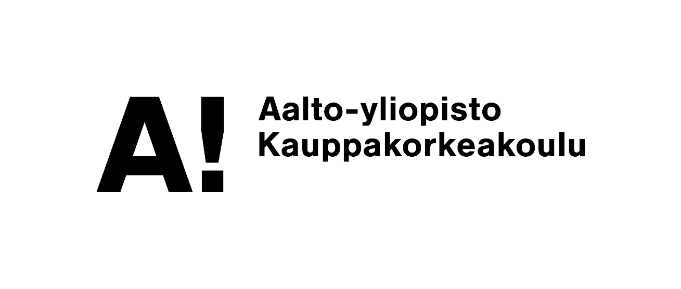 			Maisterin tutkinnon opinnäyteAalto-yliopiston kauppakorkeakoulu